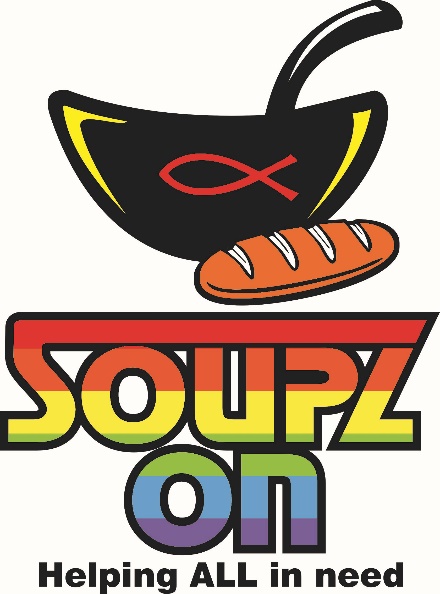 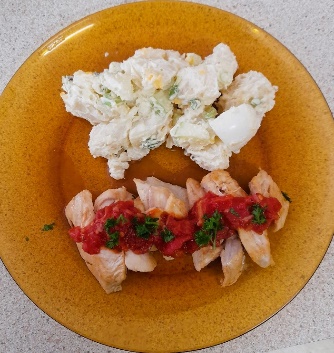 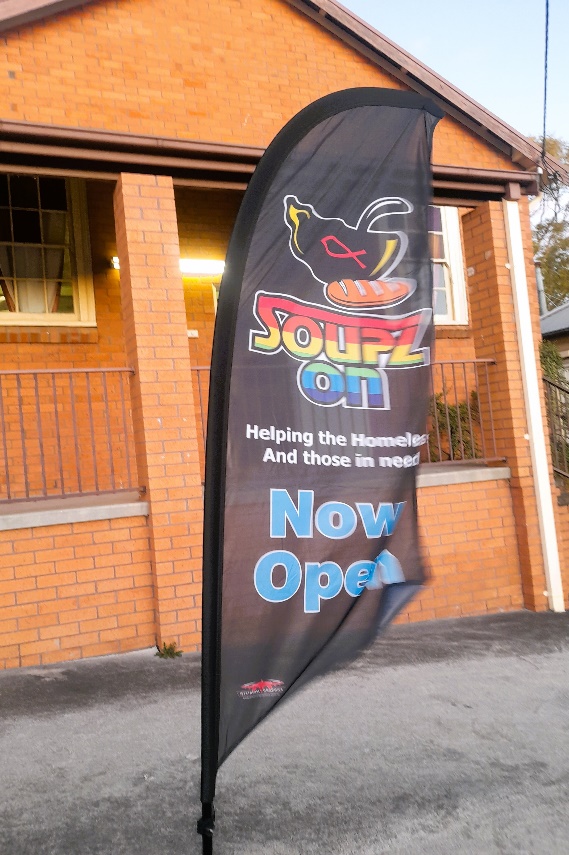 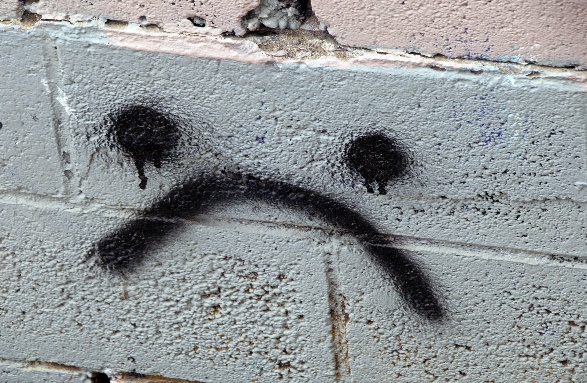 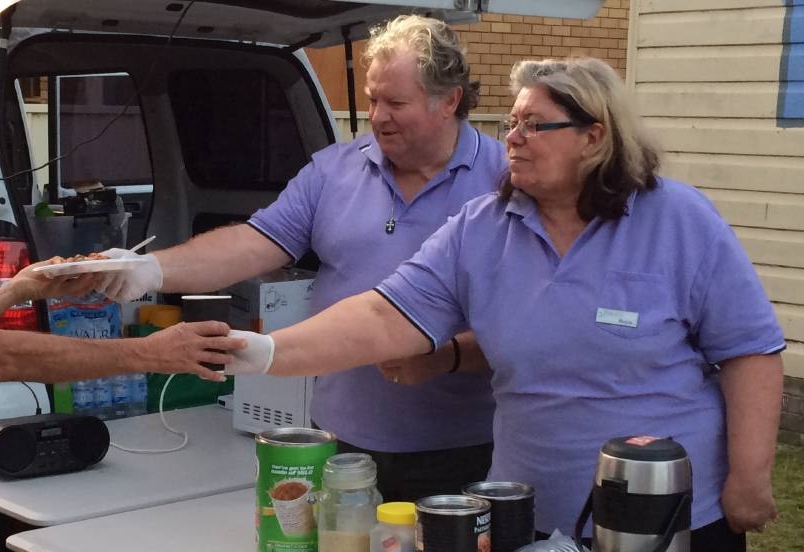 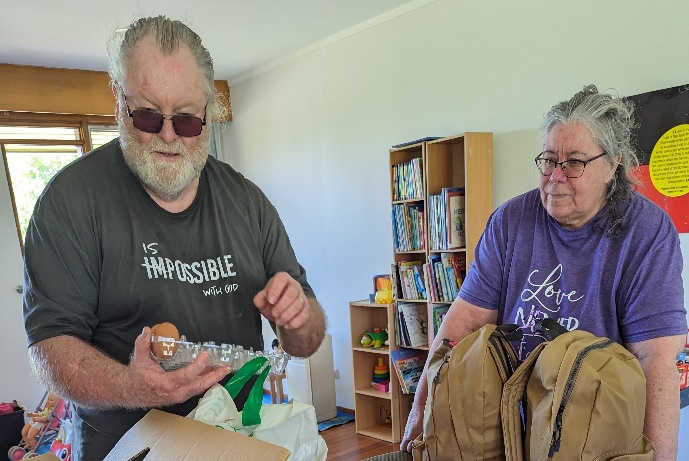 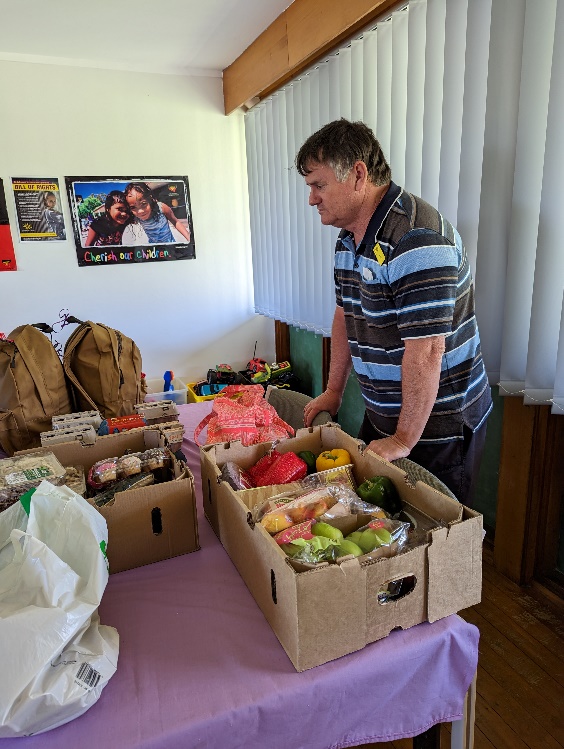 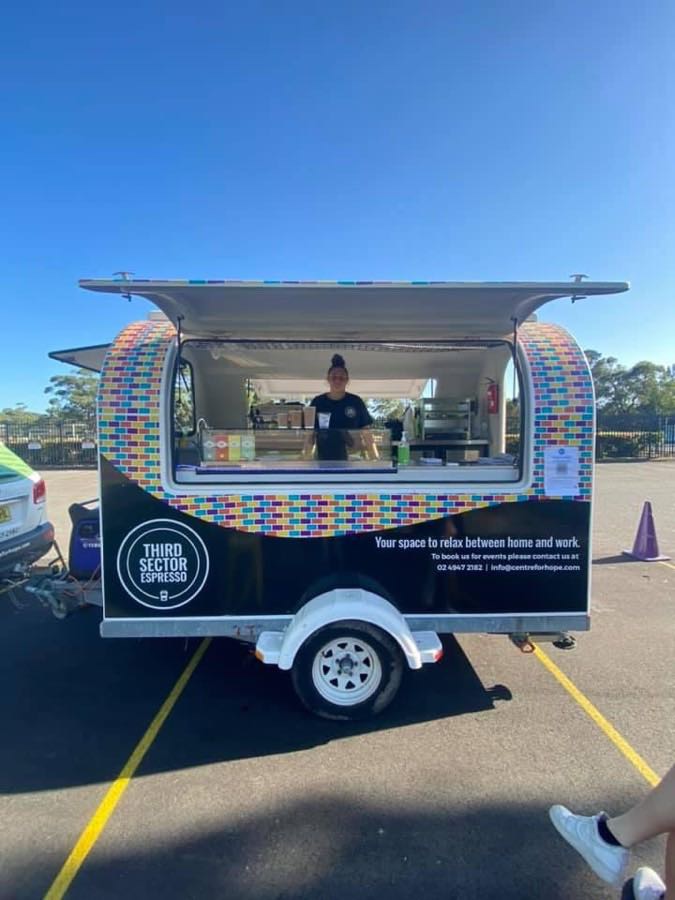 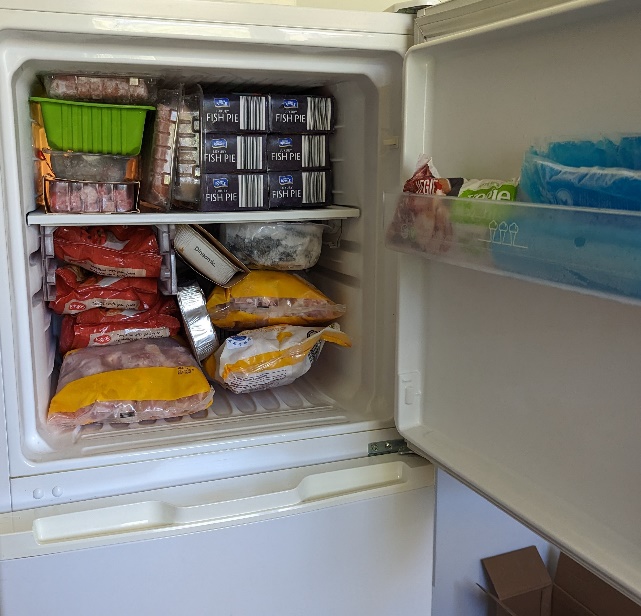 		Soupzon Through Grace Inc.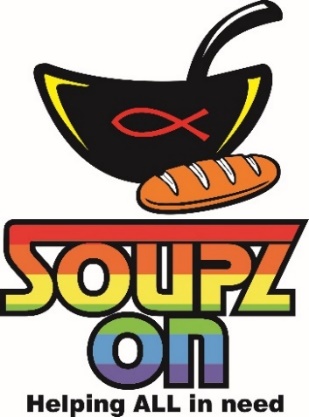 		139 Harle Street, ABERMAIN, NSW  2326		ABN. 33 942 189 392				   		https://www.facebook.com/groups/SoupzOnMission Statement - PurposeTo provide nutritious meals in a safe environment, currently operating 4 nights per week in the Cessnock LGA.   To respond to individual and family needs, providing assistance and services to vulnerable persons in the community.   The Association addresses the basic human hierarchy of needs in a most inclusive and practical way.  The Association will continue to seek further opportunities to grow the service to better meet a growing community demand..Provision of Supporting ServicesThe Association adopts a wholistic and flexible approach, utilising resources available at any time to provide additional services according to need:*emergency hampers of food, clothing, toiletries and household goods on a needs basis*services to Shine for Kids Co-operative at Cessnock*providing referral information, pastoral care and hands on practical assistance*household goods as available to those where longer term housing has been secured*links to professionals who donate health and hygiene services*referrals to counselling, addiction and mental health services*administration support related to Centrelink services, housing and job applications.Community networksThe Association works with local businesses and charities who supply goods and services which address the needs of the client group for food, clothing and professional services.Volunteer teamAll volunteers receive training suitable for the services provided and are enabled to refer clients to partnered community specialist services.All office bearers, committee and members are volunteers, endorsed with police and working with children checks.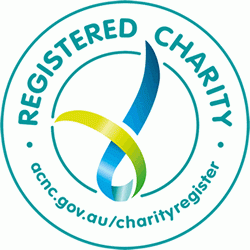 